Föredrag AnhörigstödTorsdag 4 april klockan 13.00 i samlingssalen, Bullmark kyrkaAtt hjälpa en närstående kan på många sätt vara givande och meningsfullt men också medföra svårigheter. 
Kristina Sandgren anhörigkonsulent berättar om olika former av stöd som Umeå kommun erbjuder till anhöriga. Hjärtstartaren finns på plats och alla får möjlighet att prova på och lära känna den.Enkelt fika serveras.Välkomna! 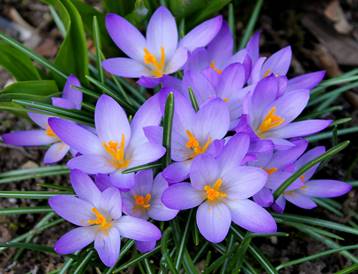 Projektföreningen Bullmark                                                               Genomförs med stöd av   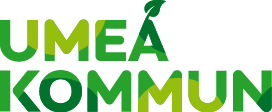 